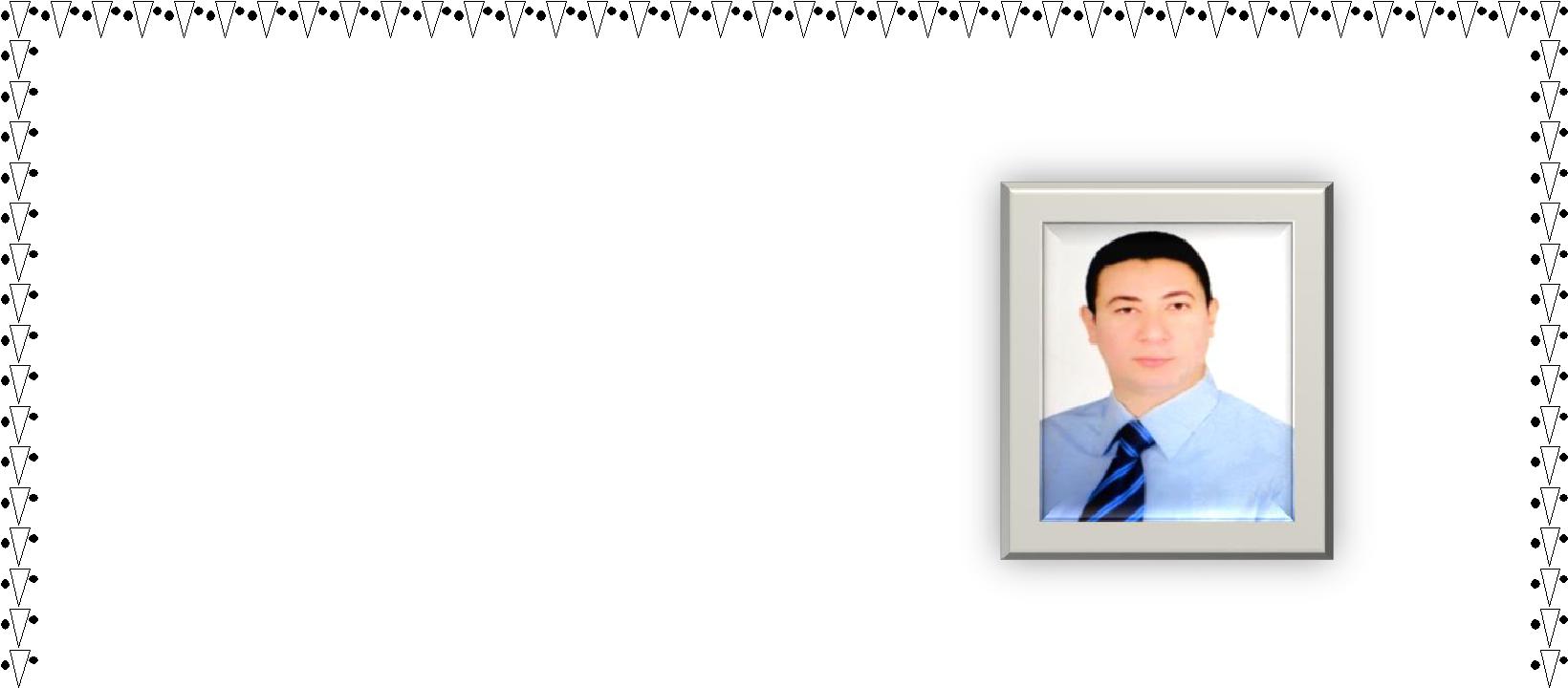 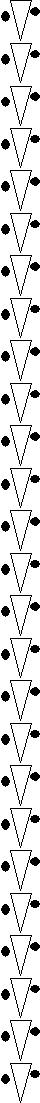 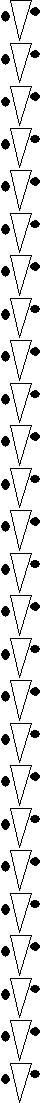 QUALIFICATIONS :-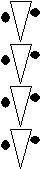 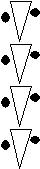 Bachelor of Veterinary Medicine 2001 m (Good)Diploma graduate studies in the control of health on food in 2006 (good) and include: -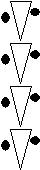 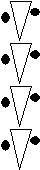 1. Health control of meat and dairy products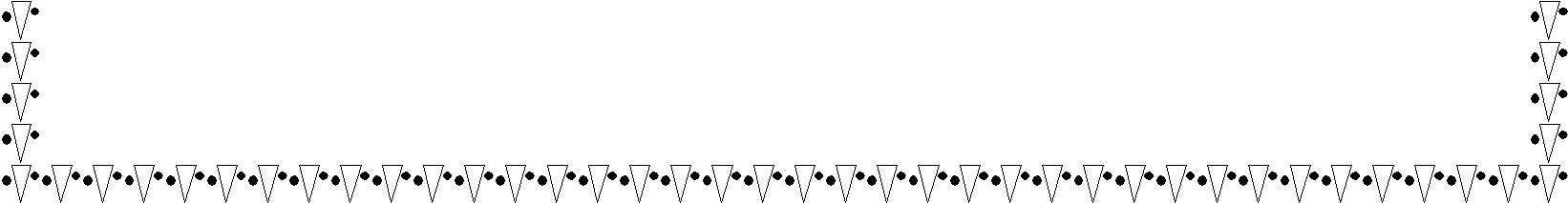 Chemical analysis of food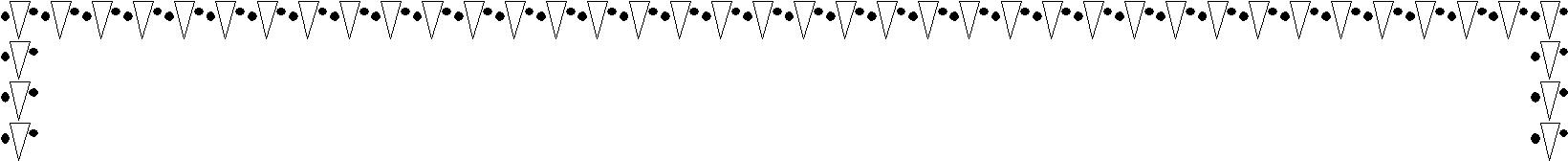 Food microbiology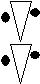 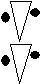 4- Technology and food preservation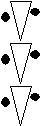 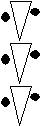 Scientific skills and interests: -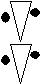 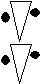 1. Health and food safety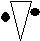 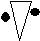 2 - Application of health requirements and the HACCP system on food establishments3 - Full knowledge of global quality systems ISO 22000 - GMPComputer skills :-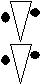 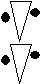 I'm holds an ICDL certificate in computer leadership Excellent experience in working on various computer systems and dealing with the Internet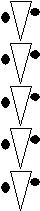 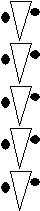 Languages: - Proficiency in English as a spoken and written second language* Experience :-16 years experience in quality control and food safetyquality control manager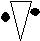 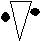 in the university cities (University of Beni Suef): - From 2017 to now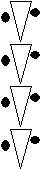 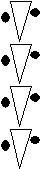 Supervising the implementation of quality policy within the university cities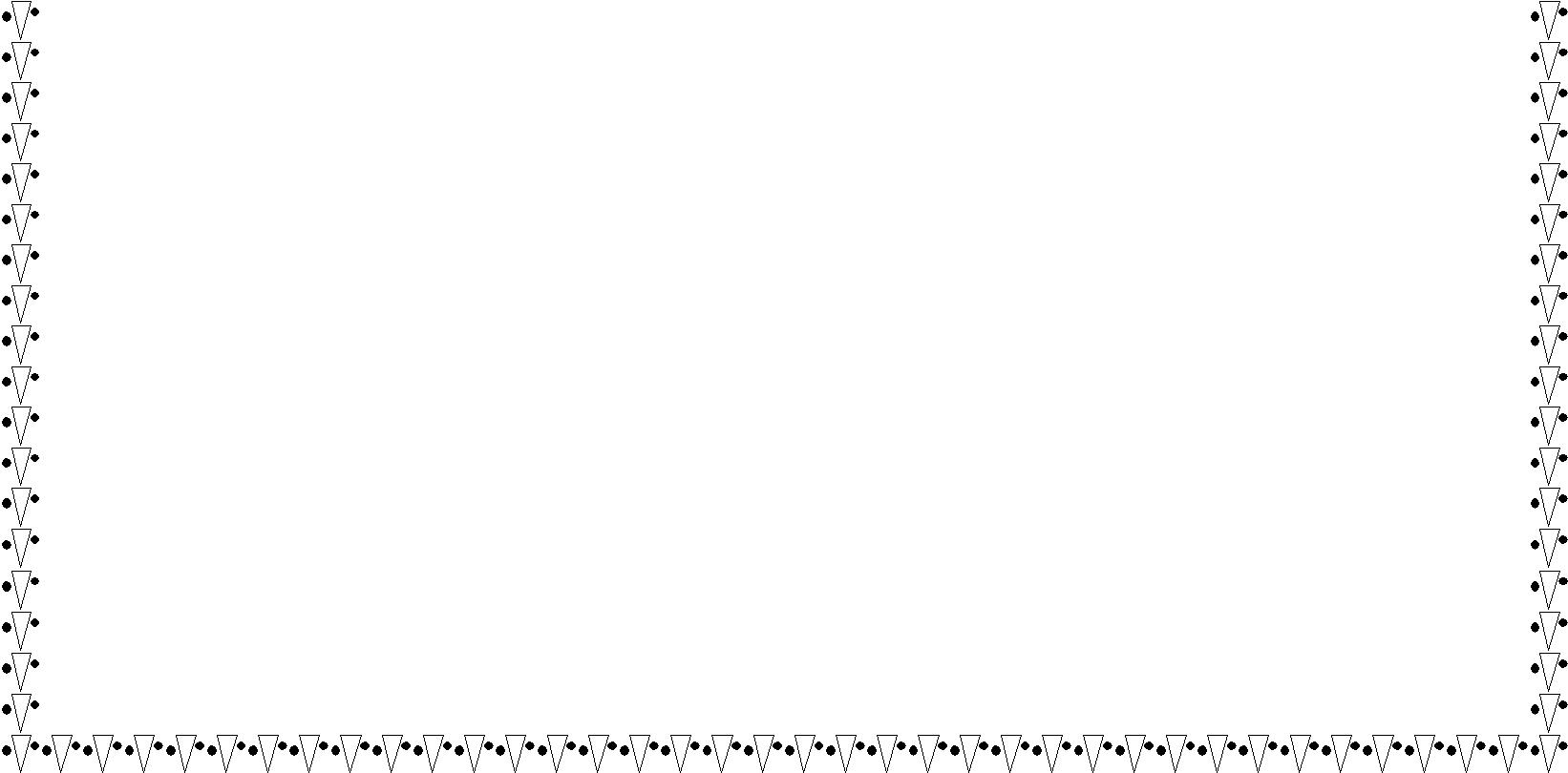 Inspection of raw materials and ensure compliance with the required standardsDevelop plans to follow the critical control points of the HACCP system within the facilityControl the safety and quality of food in the food circulation chainDevelop plans to correct errors and try to find solutionsWork on checking the final product and ensure its qualityReporting periodicallyConduct training programs for workers to raise efficiencySending suggestions for quality improvement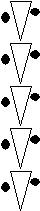 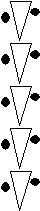 2 - Deputy project manager in the health control project in the municipality of Onaiza at the company ADECO for environmental consultants since in SAUDI ARABIA from 2015 to 2017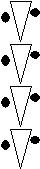 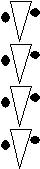 Supervising the stages of project implementation in the fieldTraining of health monitors on health control work and raising their efficiency for inspecting food facilities - Using inspection tools (inspector's bag) - Signing coordinates using GBSEstablishment of a database of food facilitiesPreparation of periodic reports to assess the volume of works carried out and completion rates in the project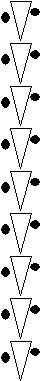 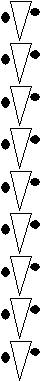 3- Director of operations in the company of the names of Saudi environmental solutions in the project of health supervision in the Secretariat of the Holy Capital (3 years) from 2012 to 2015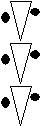 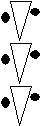 Supervising the committees concerned with the implementation of the project planSupervising food safety in food establishments to ensure that food pollution does not occur and follow the food chain, starting with the means of transportation and receiving the food - keeping the food at the appropriate temperature - no linear pollution between the food - supply or distribution -The application of the HACCP system on food establishments and the identification of critical control points and the development of solutions and corrective wages when purging a problemCategorize and evaluate stores related to public healthDevelopment of facilities related to public healthParticipation in the corrective committees as a veterinarian with the health of the environment in the Secretariat of the capital and municipalities to inspect shops and inspection of meat, poultry, fish and dairy productsPreparing the reports and submitting them to the company and managing the establishment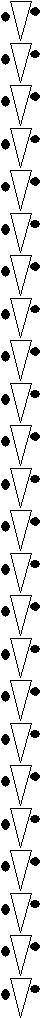 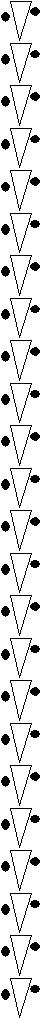 4 – Hygien manager of the kitchen and the central restaurant in the university city of Beni Suef University from 2003 to 2011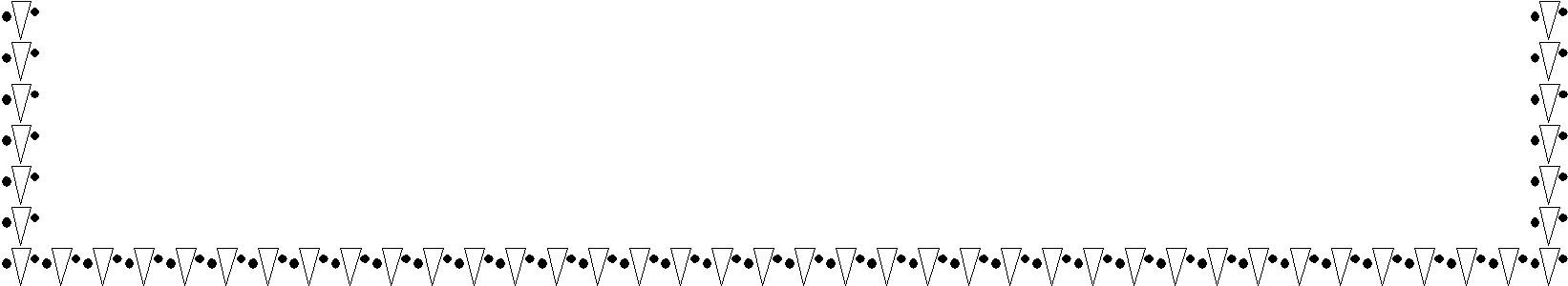 Responsible for food hygiene and safety Where I doInspection of meat, poultry and fish and their conformity with the specifications of safety and free from infectious diseasesMonitor the health requirements in terms of the building and its facilities within the places of food circulationSupervise the receipt and inspection of food and the extent of compliance with safety specificationsSupervise the storage, preservation, preparation, processing and distribution of food and taking into consideration the health aspects in itControl the food safety system (temperature and time) and are responsible for food corruptionAccess to health-safe food (food safety and health) by controlling and eliminating sources of food pollution and preventing cross contamination between foodChemical analysis of food (meat - milk) such as fat, acidity, density and othersHealth awareness of employees to apply healthy hygiene practices and hygiene and wearing a uniform and ensure that they have a health certificate to ensure that the transmission of diseases from the workers to foodSupervising the hygiene of the place to eliminate germs and provide a healthy environment to prevent the occurrence of food poisoningControl insects in food handling places safely using pesticide conforming to specificationsHealth disposal of waste food and waste to prevent environmental pollutionWriting and preparing daily reports and records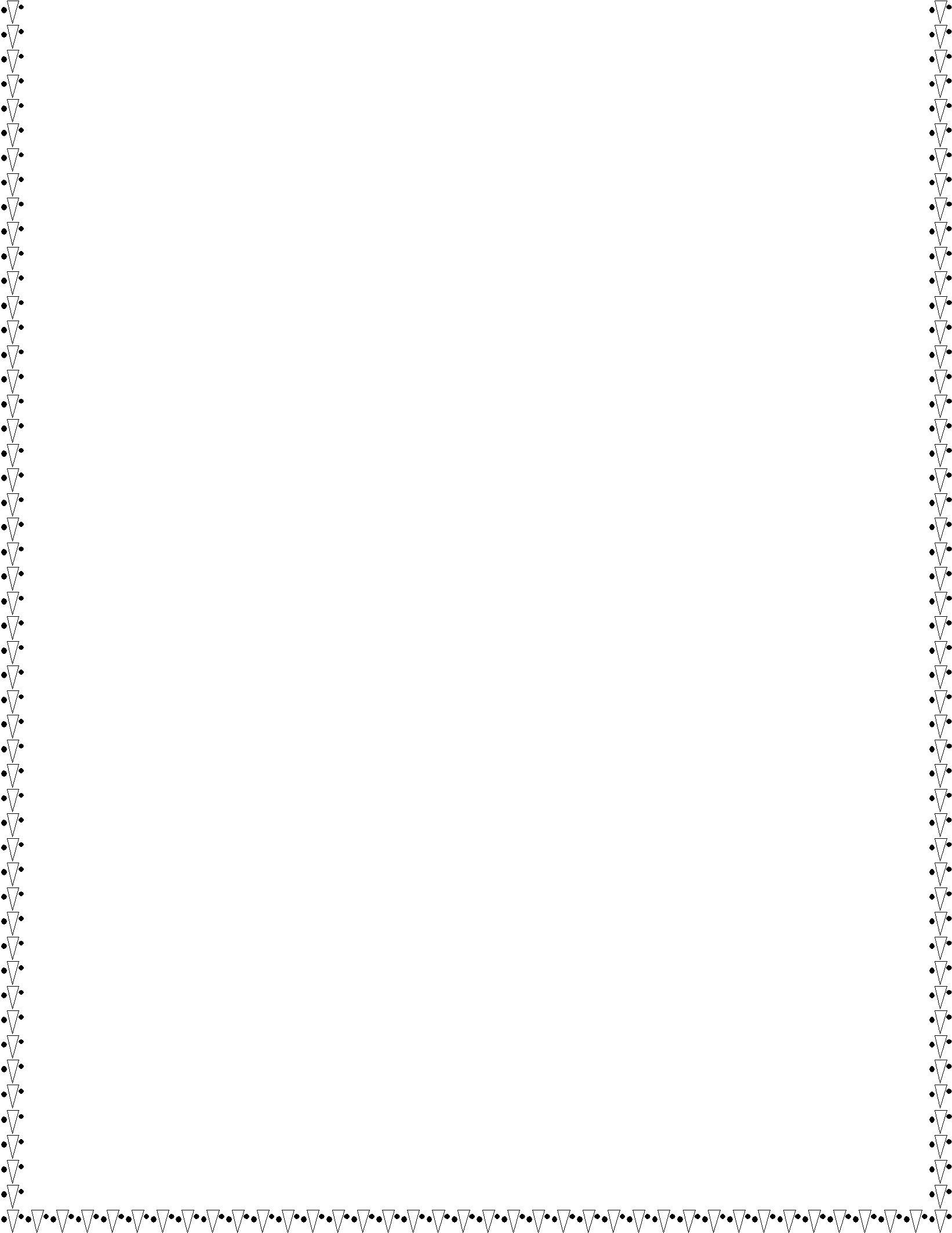 C VNameHany NationalityEgyptianReligionMuslimDate of Birth22/04/1978Marital StatusMarriedDriving LicensevalidEMAILHany-394950@2freemail.com 